				Objectives												Obtain a IT specialist positions where I can maximize my skills and 					development.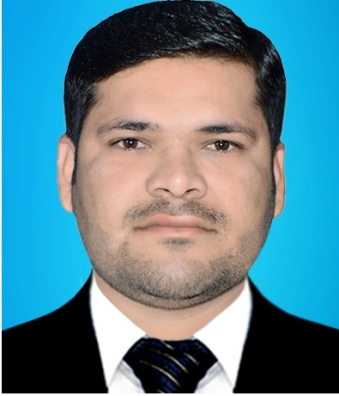                                                       Education  												2012 -2016												Sindh University Jamshoro										Bachelor of Computer Science   										2010 - 2011												B.I.S.E  Larkana											0	Pre Engineering												2008 - 2009												B.I.S.E  Larkana												Science										AA	                             Experience				six months as an assistantant accountant experience and continue at Khaleej Traveel and tours	Khaleej Traveel and tours										Six month Teaching Experience 					Four months work with EFU Insurance									HOBBIES 												Work on New Technologies										Watching News Talk Shows										Playing Cricket												Running Early in the Morning